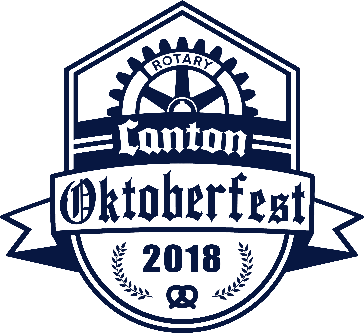 Event Sponsor: $10,000 The Event Sponsor will receive the most exposure and recognition of all the sponsors associated with this event.Your organization will receive up to 20 complimentary event tickets. Your organization will receive premium logo placement as the Event Sponsor on all promotional materials and event pieces including advertising, logo on event T-shirt and all event signage.Your organization will receive significant visibility on the Canton Rotary website and in all social media activities promoting this event.Your organization will receive a full two-year membership to the Rotary Club of Canton which includes all dues and lunch meals for two years (subject to membership rules)Your organization will receive logo exposure in all Oktoberfest promotions and Repository ads and radio on Q92Your organization will receive a complimentary interview or other exposure with Q92 radio as arranged with Don Peterson of Q92.$5,000 Sponsor levelYour organization will receive 10 complimentary event tickets.Your organization will receive name recognition on all event signage.Your organization will receive visibility on the Canton Rotary website and in social media activities promoting this event including listing with logo on event T-shirt.Your organization will be listed on all event promotional material including radio and newspaper features on the OktoberfestYour organization will receive a full one-year membership to the Rotary Club of Canton which includes all dues and lunch meals for one year (subject to membership rules)$2,500 Sponsor levelYour organization will receive 6 complimentary event tickets. Your organization will receive name recognition on the event program.Your organization will receive visibility on the Canton Rotary website and in social media activities promoting this event. Name listing on T shirtYour organization will be listed in all Repository ads for the event$500 Canton Rotarian One-Time askYou will receive 2 complimentary event ticketsListing on event signage as a sponsorListing on Canton Rotary website and social media sites Satisfies the $100 Pres-Elect campaign, $100 Paul Harris investment, $300 Golf outing (includes one foursome)$100 Canton Rotarian only sponsor levelYou will receive 2 Oktoberfest tickets$50 will count as a contributionYou will have the satisfaction of being a contributor to Canton Rotary Charitable programs and initiativesCanton Rotary OktoberFest sponsorship opportunities____ $10, 000 Event Sponsor____ $5,000 level Sponsor____ $2,500 level Sponsor ____ $500 level One-Time Ask Sponsor____ $100 Rotarian SponsorName _____________________________________________________Name to use on sponsorship ___________________________________________Date___________________________Signature______________________________________________Please fax (330-452-8614), email (info@cantonrotary.org), or call the Rotary office (330-452-2882) to confirm your sponsorship. Thank You! The Rotary Club of Canton is a registered 501(C3) # 23-7353867